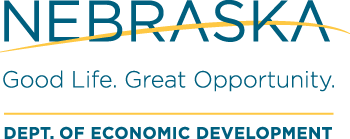 The following information is necessary to determine eligibility and complete the preliminary application for Community Development Block Grant (CDBG) Economic Development Loan funds.  Additional information may be required during the application process. This preapplication is for CDBG Economic Development (Cares Act) Covid funding – a proposed (EDCV) project only. See the Addendum for more detailed guidance. ______ (Indicate X) This pre-application is for additional funding on an existing EDCV project # ________________.Business InformationName      		 Address      				City      	State          	 Zip      	Contact Person      		Title      	Phone      		Fax      				E-mail      Company DUNS Number       NAICS Code       			Environmental Review Preparer       			Business Sector       Project description       (attach as needed)Total project costs (include a breakdown of both project activities and sources of funds): PROJECT COSTSWorking Capital, Inventory Payroll 							Equipment purchases						 Administration of CDBG loan	Total								SOURCES OF FUNDSState CDBG Funds							Locality CDBG Re-use Program income					    Additional Resources	 Internal equity source						Total								Activities to be undertaken (check all that apply):Change in land use	Demolition of propertyEngineering/design 	Environmental studies			Expansion of existing facility	Land acquisitionLease existing building	New streets/sidewalks/curbs/railOther      	Other      Other      	PlanningPurchase equipment 	Purchase existing building			Rehabilitation of existing facility 	Repaving of streets/sidewalks/curbs			Sewer/water extension 	Working capitalReplacement of water & sewer lines (with change in capacity by more than 20%)Replacement of water & sewer lines (without change in capacity by more than 20%)Percentage of sales that are outside of Nebraska:	Current number of employees:	Number of new jobs that will be created as a result of the project:	                                             Starting wage:Benefits provided to employees: Business Organization:	Type of Facility:Type of Ownership:Ownership Identification:Name	%	Percentage of Company Owned by:___________________________________________	Women	0%___________________________________________	Minorities	0%     	   	Disabled Persons	0%Affiliated BusinessesDoes the Company have a Parent or Subsidiary?       Yes     	  No	If Yes, Identify: See attached Corporate DisclosureName     		 Address     			City     	State          	 Zip      Do the owners of the company have an ownership interest in any other company?     Yes      No     If Yes, Identify:	Company Name	Relationship		% Owned	Project Financial Participation: Identify all entities participating with the financing of the project.Financial Institution(s)Name     	$ Amount Approved:  	 Address     	Rate & Terms     			City     	State          	 Zip      	Contact Person     		Title      	Real Estate: $     Phone     		Email      	Equipment: $     Other Local, State or Federal Financing SourcesName      	$ Amount Approved:     	 Address      	Rate & Terms     			City     	State          	 Zip      	Contact Person     		Title      	Phone     		Email      Name      	$ Amount Approved:     	 Address      	Rate & Terms     			City     	State          	 Zip      	Contact Person     		Title      	Phone     		Email      Name      	$ Amount Approved:     	 Address      	Rate & Terms     			City     	State          	 Zip      	Contact Person     		Title      	Phone     		Email      Source(s) of Equity/Investment CapitalName      	$ Amount Approved:     	 Address      	Rate & Terms     			City     	State          	 Zip      	Contact Person     		Title      	Phone     		Email      Name      	$ Amount Approved:     	 Address      	Rate & Terms     			City     	State          	 Zip      	Contact Person     		Title      	Phone     		Email      Additional InformationHas the owner or any officers of the company ever been involved in bankruptcy or insolvency proceedings? Yes     No	If Yes, please explain:      Is the company involved in any pending lawsuits or legal actions?    Yes     No      If Yes, please explain:      Chief Elected Official:To the best of my knowledge and belief, data and information in this application is true and correct, including any commitment of local or other resources. The governing body of the applicant has duly authorized this application.  This applicant will comply with all Federal and state requirements governing the use of CDBG funds.____________________________________     ___________________________________    ____________Chief Elected Official Name / Title                           Signature 		Date